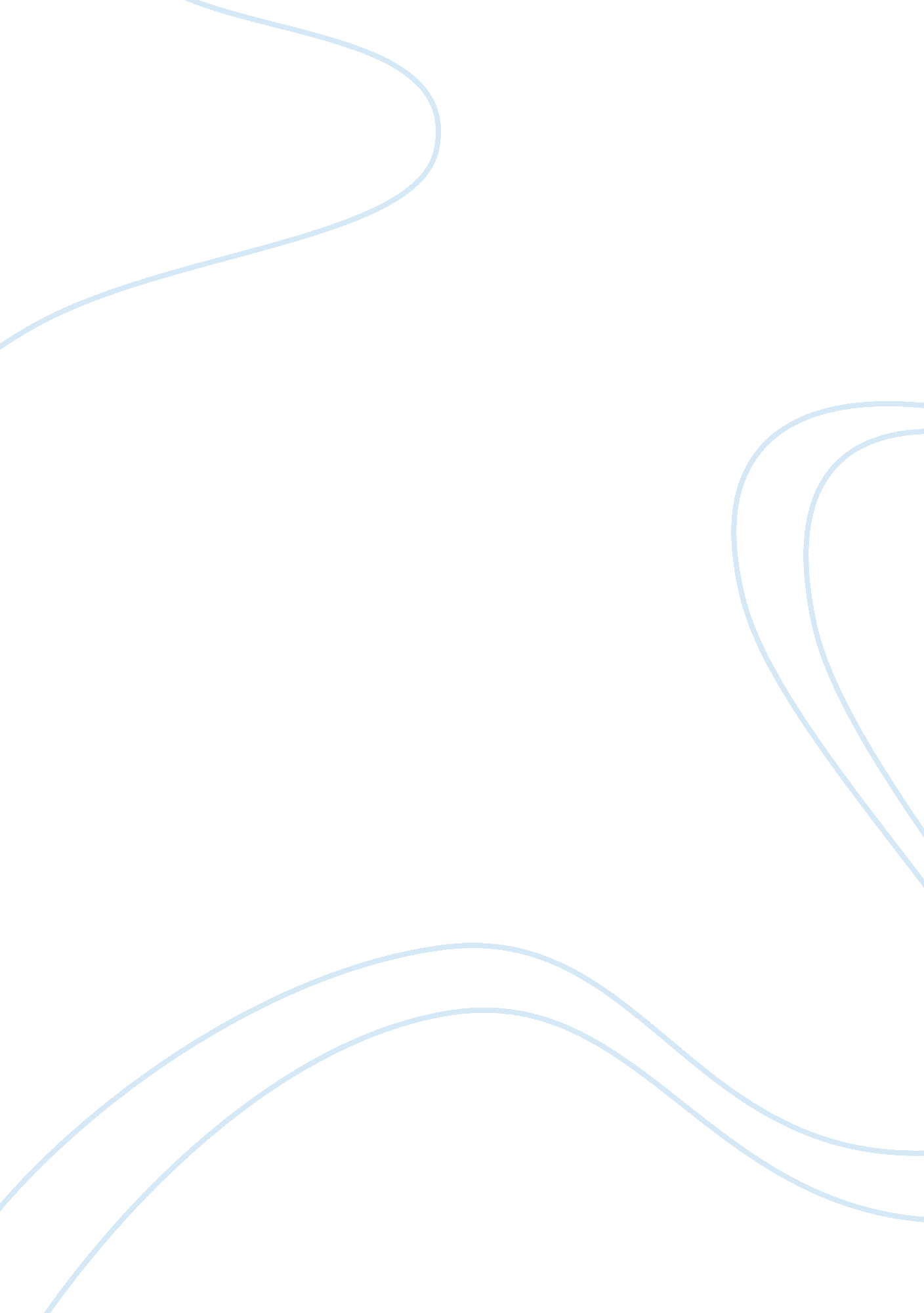 One question to answerBusiness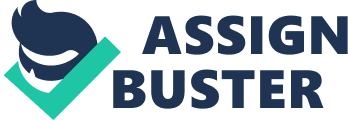 Importance of family health services One of the most powerful subunit as per the prevailed experience is the importance of family health services. The influence of this powerful norm triggers personal decision-making mechanism. Various medical and dental services around the globe provide family health services with assurance of quality community health care as administered from Clinica programs. This articulation is one of the highest valued exercises since everyone needs a home full of health care since we believe that a healthy home leads to a healthy life. 
Interestingly, a health care service is fashionable by diverse culture and it is evident that even if you have a low income, health care services become top of the family agenda. According to the research, family-centered service also known as Family-centered care promotes prominently context and child health is an aspect that is taken into consideration here. Due to childhood chronic conditions and the diverse changes of the surrounding environment, anticipation to admit the comings of family health care services is at the top gear as far as living a good life becomes an instrument of home in our lives (Nies 10). 
An educational class is the core principal that forms part of family health services. This includes health, nutrition, oral health, and parenting skills. In the presence of heath care coordination, the norm help one to keep records of accomplishment of their children as far as immunizations activities is of concern. Moreover, playing a role of a parent ensures that one provides maximum parenting care to his or her child through family nutrition and support. Family health services is of useful to us since it enables one to deliver parenting services, health education to their children as well as nutrition and when all this is met life become fun rather than biter. 
Work Cited 
Nies, Mary. Community/Public Health Nursing: Promoting the Health of Populations, 5e [Hardcover]. New York: Saunders, 2010. Print. 